Выписка из реестра российской промышленной продукцииРеестровая запись № 5115\21\2020Дата внесения в реестр: 31.03.2021Наименование юридического лица (фамилия, имя, отчество (при наличии) индивидуального предпринимателя):ОБЩЕСТВО С ОГРАНИЧЕННОЙ ОТВЕТСТВЕННОСТЬЮ "НАУЧНОПРОИЗВОДСТВЕННАЯ ФИРМА "ГЕНИКС"Идентификационный номер налогоплательщика: 1215001510Основной государственный регистрационный номер юридического лица) (Основной государственный регистрационный номер индивидуального предпринимателя): 1021200755289Заключение № 25357/13 от 31.03.2021 (срок действия 30.03.2022).Наименование производимой промышленной продукцииКод промышленной продукции 
по ОК 034 2014 (ОКПД2)Код промышленной продукции 
по ТН ВЭД ЕАЭСИнформация о совокупном количестве баллов за выполнение (освоение) на территории Российской Федерации таких операций (условий)Информация о соответствии количества баллов достаточного для целей закупок промышленной продукцииСредство концентрированное для мытья посуды «Ника-супер плюс»20.41.32.1113402 20 900 0--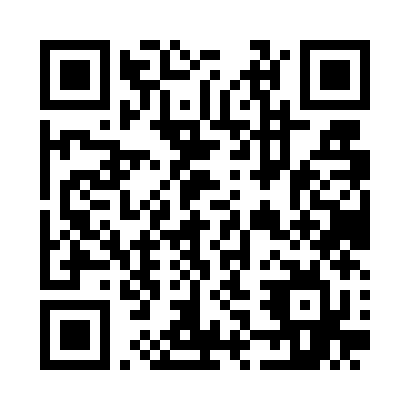 Сформирована с помощью ГИСП
15:00, 16.12.2021 г.